Katolička osnovna škola u ViroviticiJelovnik 04.03.-08.03.2024.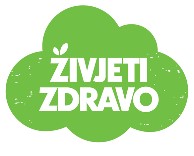 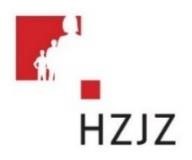 Škola zadržava pravo izmjene jelovnika zbog prenamjene namirnica i rasporeda dostave hrane!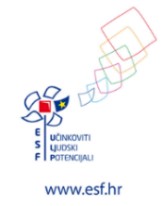 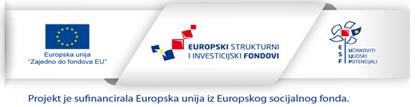 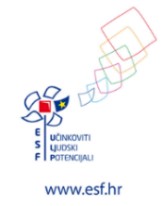 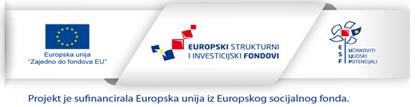 DoručakRučakUžinaPonedjeljak04.03. 2024.Sirni namaz (G)Polubijeli kruh (A)ČajMahune varivo (G)Polubijeli kruh (A)Hrenovke Puding od kokosa i čokolade(G)Utorak05.03.2024. Kruh sa sjemenkama  (K,A)Maslac, marmelada (G)Mlijeko (G)Gulaš od svinjetine kruh (A)Palenta (G)BananeSrijeda06.03.2024.Pašteta od tune (D)Polubijeli  kruh (A)ČajMesne okruglice (F)Pire krumpir (G)Kruh (A) Euforija (G)Četvrtak07.03.2024.Prstići (A)Jogurt bez laktoze  (G)Pohana piletina (A,C) Rizi biziSvježa kupus salataVoćePetak08.03.2024.Polubijeli kruh (A)Čokoladni namaz (G)    Mlijeko (G)       Sojine ljuskice na bolonjski (F), tjestenina (A,C)         kiseli krastavciKolač s višnjama(A,C)